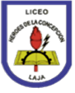         PAUTA DE AUTOEVALUACIONNivel 2°medio Estimados alumnos:A continuación les comunico con el fin de recolectar información sobre el trabajo que usted ha desarrollado en su hogar las semanas del 16 al 27 de marzo en la asignatura de Tecnología. Se ruega encarecidamente enviar una fotografía de su LOGO EMPRESARIAL DE ARQUITECTURA con su nombre y curso en la parte inferior (abajo) y frontal (adelante) y además contestar las preguntas que aparece al final, ya que esa información me servirá saber sus habilidades y actitudes para iniciar un trabajo en la aula de clases. No olvidar que en la guía de trabajo enviada se daba a conocer todo lo que debía contener su trabajo.Es importante que una usted envié  a su respectivo profesor de asignatura vía  correo, donde en el asunto debe colocar su nombre y curso. Adjuntar este archivo respondido y la foto del trabajo. Se adjunta el correo del profesor de asignatura:Prof. Sergio Poblete Villegas: sergio.poblete@hotmail.es (Cabe destacar que mi correo termina en “PUNTO ES”, ya que en varias ocasiones le colocan PUNTO COM y NO los recibo)Dispone hasta el día miércoles 08 de abril a las 14:00 horas para enviar su trabajo. Atte. Depto. de Matemática y Educación TecnológicaLiceo Bicentenario Héroes de la Concepción PD: Alumnos, cuídense y tengan las precauciones necesarias para enfrentar esta pandemia del COVID-19, para poder encontrarnos pronto y  todos bien de salud en nuestra sala de clases. Saludos atte Sergio Poblete VillegasProfesor de Matemática y Educación TecnológicaPreguntas:¿Se entendió como se debía realizar el trabajo, según lo explicado en clases junto a la guía enviada? Explique brevemente¿Qué fue lo que más te costó del trabajo? (crear, diseñar, decidir nombre, eslogan, etc), explique brevemente